PRAVIDLÁ PRE PODÁVANIE A VYBAVOVANIE SŤAŽNOSTÍ,  PRIPOMIENOK A PODNETOVV „SVETLO“ Zariadenie sociálnych služieb Olichov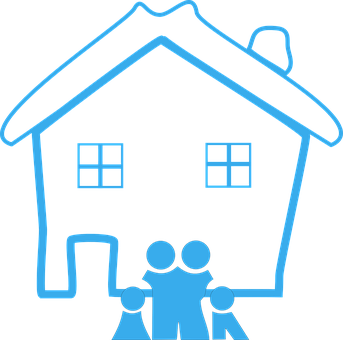 Sťažnosť, podnet alebo pripomienku môže podať záujemca o sociálnu službu, prijímateľ sociálnej služby (ďalej len PSS) zariadenia, opatrovník, pracovník zariadenia, rodinný príslušník, blízky človek alebo iná fyzická a právnická osoba zastupujúca záujem PSS.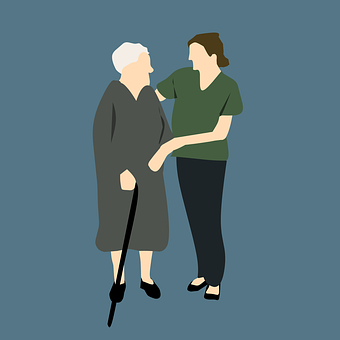 Sťažnosť môže byť písomná, ústna, elektronická aj anonymná (nepodpísaná).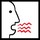 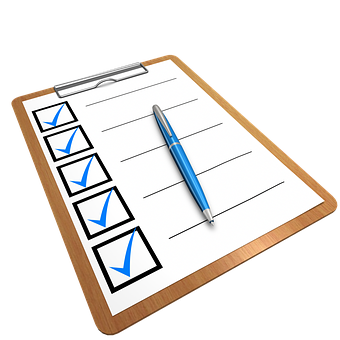 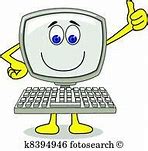 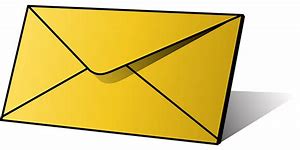 SPÔSOB PODÁVANIA  SŤAŽNOSTI, PODNETOV ALEBO PRIPOMIENOK:písomnou formou prostredníctvom pošty, sociálnej pracovníčke alebo do rúk riaditeľky 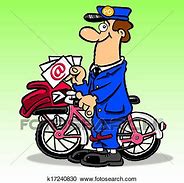 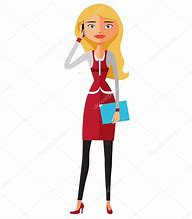 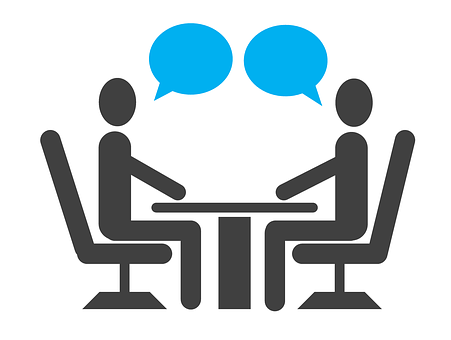 písomnou anonymnou formou do schránky na to určenej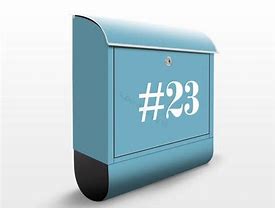 ústne kľúčovému pracovníkovi alebo inému zamestnancovi zariadenia podľa svojho výberu 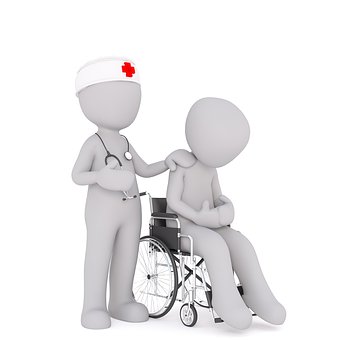 ústne v rámci realizácie individuálneho plánu 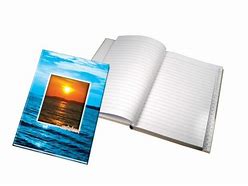 ústne v rámci činností v terapeutických skupinách 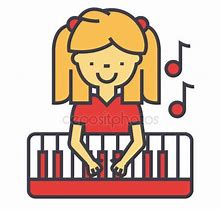 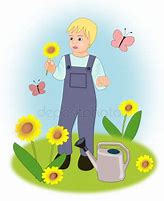 ústne v rámci Stravovacej komisie 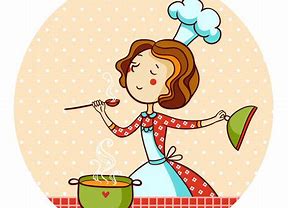 prostredníctvom volených zástupcov v Komisii  prijímateľov sociálnych služieb. 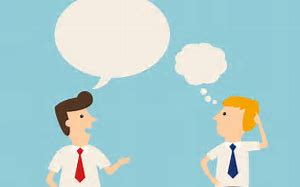 Všetky sťažnosti sú evidované. 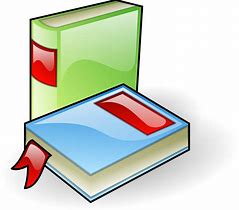 Lehota pre vybavenie sťažností je spravidla 60 dníNámietkou proti výsledku prešetreniu sťažností, prevereniu postupu alebo vybaveniu sťažnosti je možné obrátiť sa na zriaďovateľa zariadenia Nitriansky samosprávny kraj alebo iný nezávislý orgán, ktorý preverí a preskúma postup zariadenia.  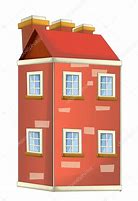 KONTAKTY NA NEZÁVISLÉ ORGÁNYNitriansky samosprávny kraj
Rázusova 2A
949 01 NitraTelefón: 037 /6922 911 
Ministerstvo práce, sociálnych vecí a rodiny Slovenskej republiky 
Špitálska 4, 
816 43 Bratislava 1Telefón:  02/ 2046 1826; 02/ 2046 1825; 02/ 2046 1816E-mail:  okv@employment.gov.skCentrum právnej pomociŠtefánikova Trieda 26P.O.Box 7949 03  Nitra 3Telefón: 0650 105 100Email:  info@centrumpravnejpomoci.skKancelária verejného ochrancu práv 
Grösslingová 35
811 09 Bratislava - Staré Mesto Korešpondenčná adresa
Kancelária verejného ochrancu práv
P.O. Box 1
820 04 Bratislava 24Telefón: 02/ 323 63 701,  02/ 323 63 702E-mail: podnet@vop.gov.skÚrad komisára pre osoby so zdravotným postihnutím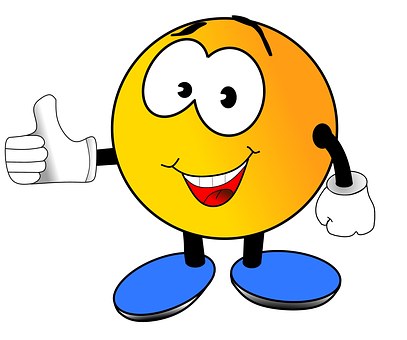 Račianska 153831 54 Bratislava 35+421 2 20 42 03 09,   (+421 911 269 021)+421 911 269 021,     +421 2 20 42 03 00E-mail: sekretariat@komisar.sk